Ausgabe 1/2020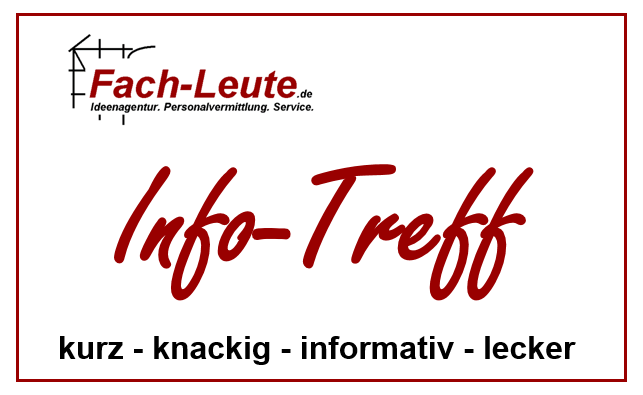 AnmeldungFax: 05151 / 40 94 69  oder  info@fach-leute.de________________________________________________________________________(bitte ankreuzen) 	Info-Treff am Mittwoch, 11.11.2020,	 	Info-Treff am Donnerstag, 19.11.2020, 	17.00 Uhr, in Detmold		17.00 Uhr, in Salzhemmendorf-OckensenVorname, Name Teilnehmer/in 1Vorname, Name Teilnehmer/in 2FirmaStraße und HausnummerPostleitzahl und OrtE-Mail-Adresse_______________________________________UnterschriftLeistungen:Informationsveranstaltung zum Thema "EU Mobility Package"Abendessen (am Tisch serviert oder vom Büffet)1 Getränk* während des Vortrags1 Getränk* zum Essen* Wasser, Kaltgetränke, Bier, WeinPreis: 69,00 Euro p.P. (zzgl. MwSt.)Bedingungen:Zahlung vorab per Rechnung bis 30 Tage vor der Veranstaltung kostenlos stornierbar29 bis 14 Tage vor der Veranstaltung: 50% Stornokostenunter 14 Tage vor der Veranstaltung: 75% StornokostenNo-Show: 100% StornokostenVeranstalter:Fach-Leute UG (haftungsbeschränkt)
Emmerthaler Straße 1 ● 31789 Hameln